Итоги спортивных мероприятийМУ «Молодежный спортивный центр» «Олимп»с  27 мая по 2 июня 2019 года28 мая 2019 года стадион «Динамо» г.Саратов  состоялось летнее первенство Саратовской области по легкой атлетике среди 2006-2007 г.р, в котором приняли участие спортсмены Саратова, Энгельсе, Балакова, Балашова, Маркса и др. городов и районов  Саратовской области, всего более 200 человек. 
Марксовский район представляли молодые спортсмены из ЦВР.  К сожалению, в призеры никто не попал. Лучшей  в команде была Софья Грязева  (ученица МОУ-СОШ №6), занявшая 4-ое место в беге на 200 метров и 6-оев беге на 60 метров.31 мая стадион «Старт» г. Маркс состоялось Первенство г. Маркса по легкой атлетике, в котором приняли участие сильнейшие спортсмены района  из ЦВР:  тренер  Мунин Олег Викторович,  с. Раскатово тренер Лазарев Марк Олегович,  спорт  клуба «Витязь» и все желающие,  всего 70 человек. 
Победителями стали: Бег 100 метров- Голованова Маргарита(ЦВР), Грязев Андрей ( ЦВР), 400 метров- Бурыкин Данил ( с. Раскатово), Ноздрачева Анастасия (ЦВР), 1000 местров- Воврушко Максим ( «Витязь»), Лазарева Мария (с.Раскатово), 3000 метров- Завидняк Кирилл (ЦВР) Голованова Маргарита (ЦВР), прыжки в длину- Грязев Андрей, Ноздрачева Анастасия, метание мяча -  Кучеров Максим ( «Витязь»), Фартукова Анастасия (ЦВР).
Победители и призеры были награждены медалями и грамотами  Муниципальным учреждением «Молодежный спортивный центр «Олимп» по физической культуре, спорту,  туризму и социальной работе Марксовского муниципального района Саратовской области». 
31 мая 2019 года стадион «Старт»  г.Маркс состоялся открытый Кубок. ГАПОУ СО «Марксовский  политехнический колледж по дворовому футболу среди профессиональных образовательных учреждений области. В соревнованиях приняли участие девять команд:
1. Энгельский механико-технологический техникум
2. Саратовский техникум отраслевых технологий
3. Базарнокарабулакский техникум агробизнеса
4. Балаковский политехнический техникум
5. Саратовский политехнический колледж
6. Марксовский сельскохозяйственный техникум
7. Энгельский медицинский колледж  Св.Луки (Войно-Ясенецкого) в г.Марксе
8. Марксовский политехнический колледж
9. Саратовский колледж водного транспорта, строительства и сервиса.
Соревнования прошли в упорной борьбе, все команды имели хорошую физическую и техническую подготовку. По итогам турнира места распределились следующим образом:
1 место- Новобурасский филиал Государственного автономного профессионального образовательного учреждения Саратовской области Базарнокарабулакский техникум агробизнеса
2 место- Государственное автономное профессиональное образовательное учреждение Саратовской области Энгельский механико-технологический техникум
3 место- Марксовский сельскохозяйственный техникум31 мая 2019 года г.Маркс МУ ДО ФОК «ЦВР» стадион «Старт» прошла Спартакиада среди работников государственного автономного учреждения саратовской области «МФЦ»:
1 место- Центральный аппарат 
2 место- Левый берег
3 место – Правый берег
1 июня 2019 года стадион «Старт» г.Маркс прошло Первенство Саратовской области по футболу среди юношей 2002 г.р. 
Мелиоратор (Маркс) : Волга (Саратов) 
                               5:2 (2:2)
Наши голы+гол.передачи:
1-Верзилин С.+Мушкенов И., 2-Кобзев А.+Новичков Н., 3-Верзилин С.+Мушкенов И., 4-Кобзев А.+Верзилин С., 5-Гришин Г.+Новичков Н.
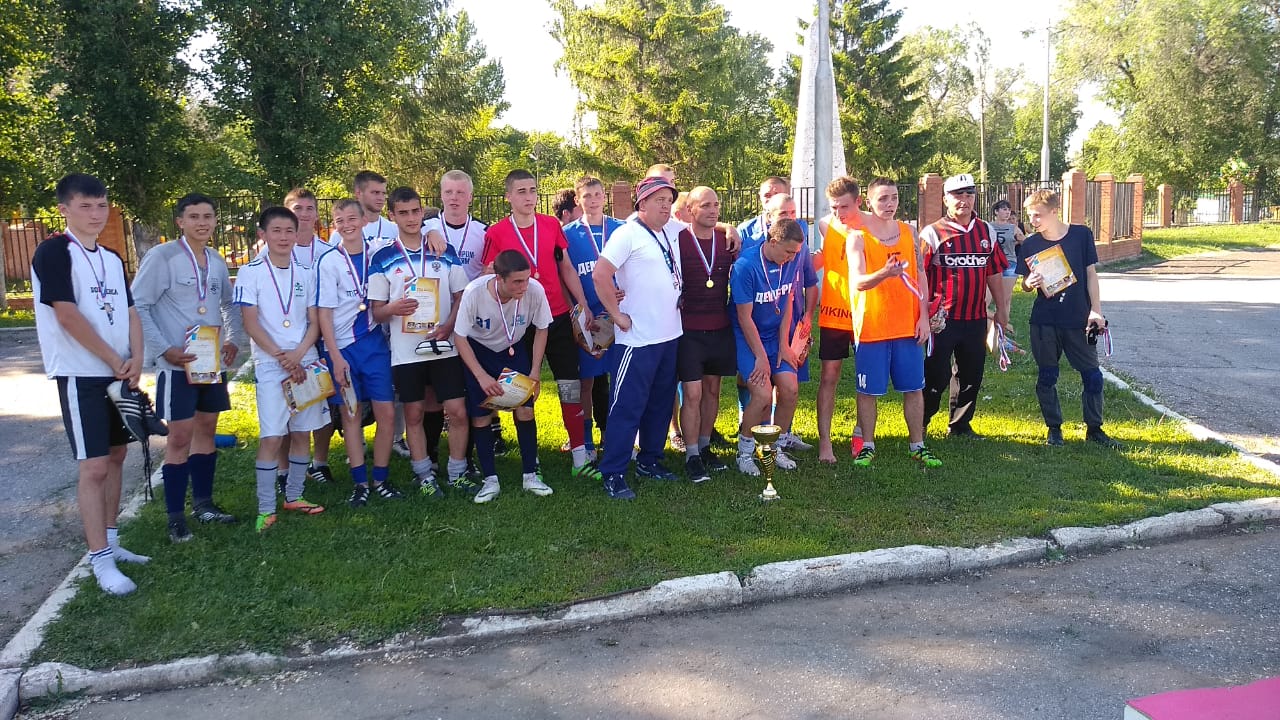 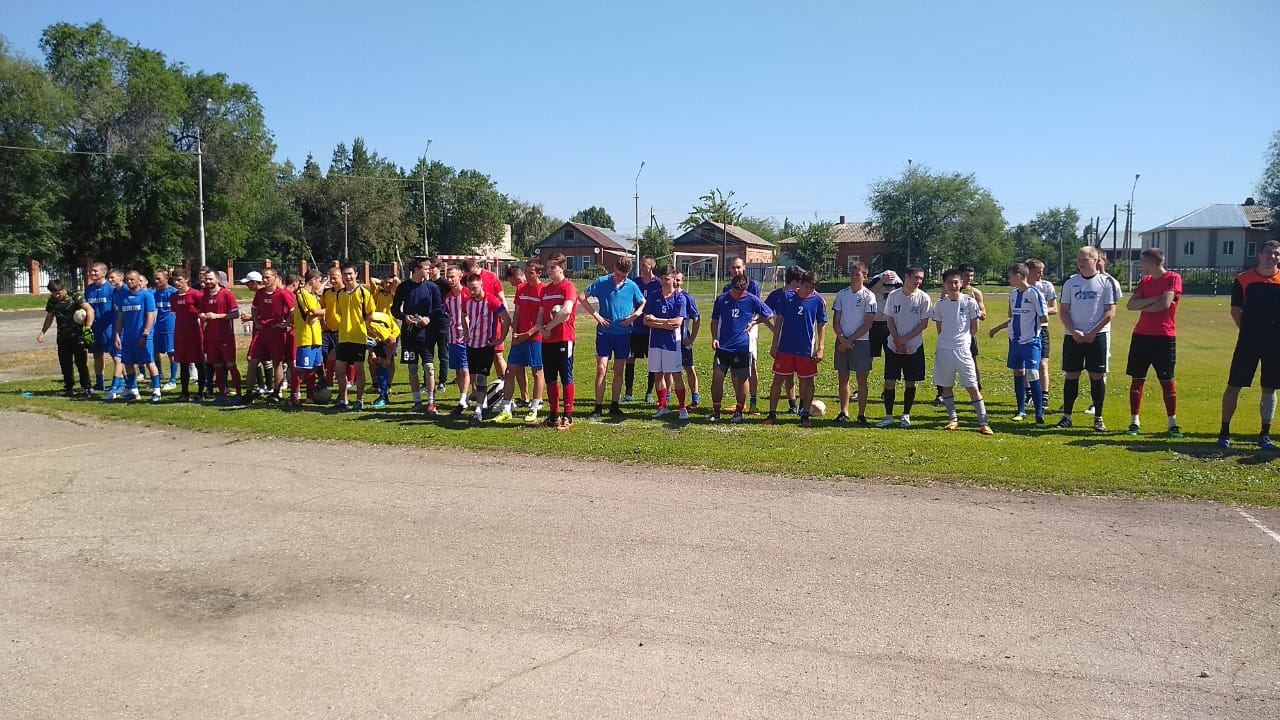 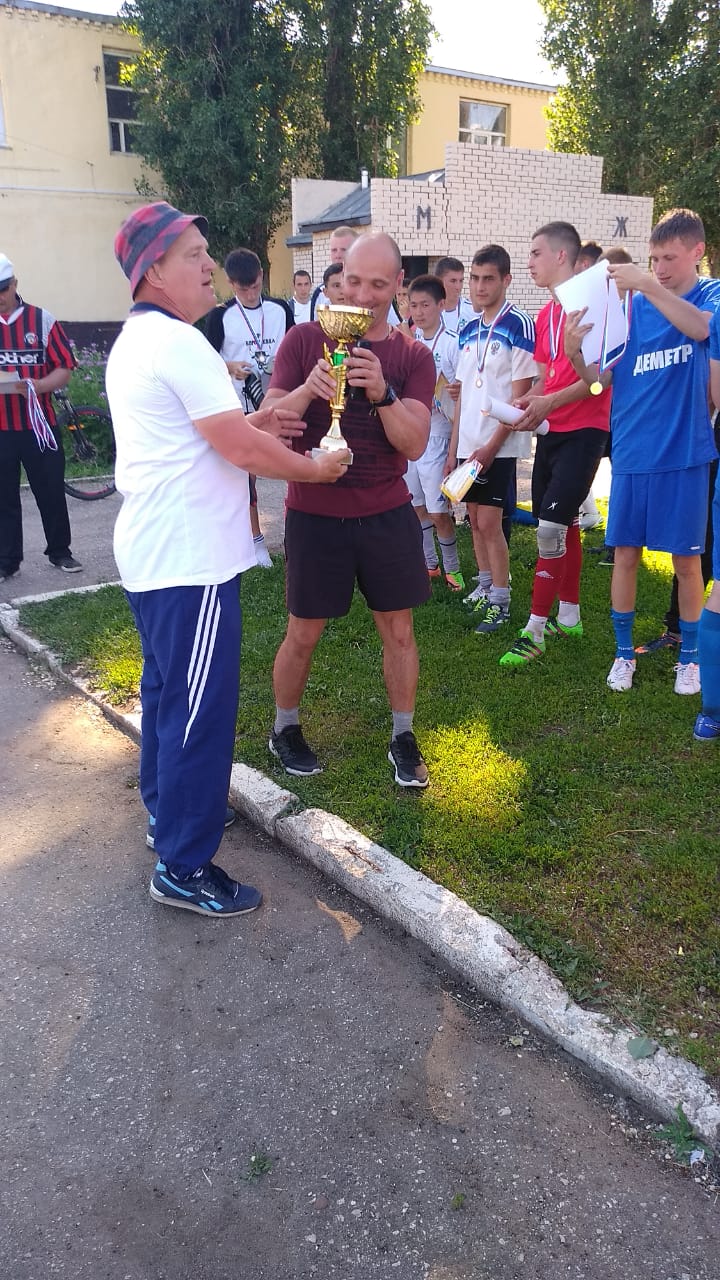 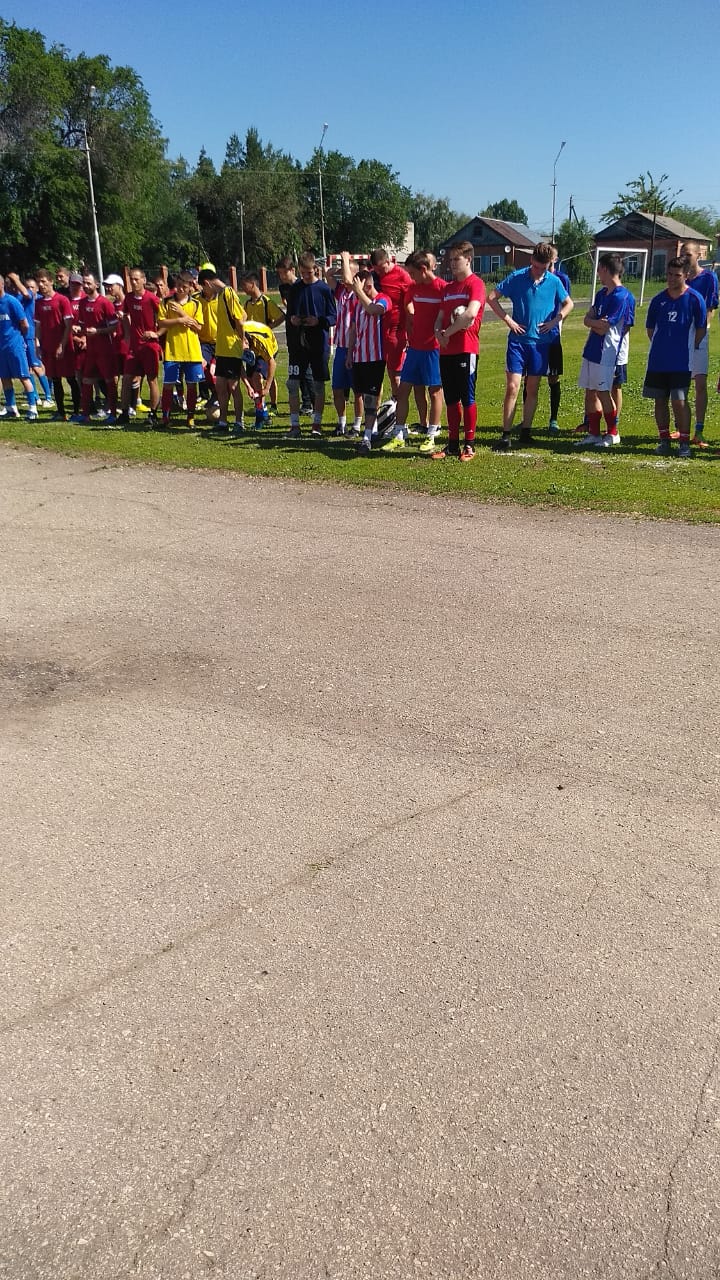 